SHARE IN OUR LEARNING: Year 5 Autumn AEnglish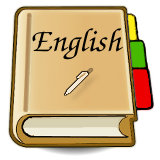 Traditional Tales – LegendsWrite a British legend focusing on effective characterisation•Express a personal point of view about a text, giving rea sons.• Make predictions from what has been read.•Draw inferences • Use a thesaurus to develop vocabulary• Relative clauses/relative pronouns• Proofread for spelling and punctuation errorsReport Writing Write a report in the form of an information leaflet•Use knowledge of structure of text type to find key information.•Use text marking to identify key information in a text.•Make notes from text marking.• Noting and developing initial ideas, drawing on reading and research where necessary• Using further organisational and presentational devices to structure text and to guide the readerSpelling rule‘tious’ ‘cious’ Mathematics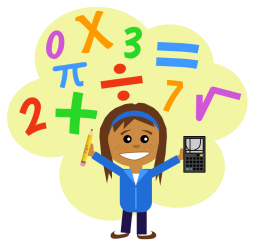 Number and Place Value Addition and Subtraction Factors and Prime numbersMultiplication and division AnglesLength, Perimeter and AreaScience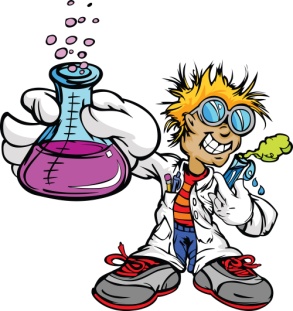 Living things and their habitats throughout the yearDescribing the differences in the life cycles of a mammal, an amphibian, an insect and a birdDescribe the life process of reproduction in some plants and animalsWorking scientificallyTopic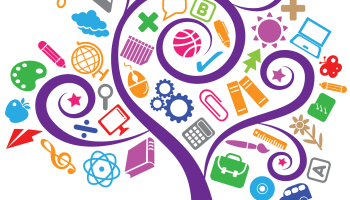 A Kingdom UnitedBritain’s settlement by Anglo-Saxons and ScotsThe Viking and Anglo-Saxon struggle for the Kingdom of England to the time of Edward the ConfessorCountries and cities of the United KingdomPE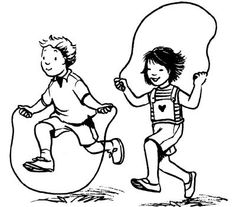 REAL PETennis Hitting and receiving a ball with controlUse correct racket gripApply skills, and actions and ideas with increasing coordination and controlStart to play competitive games and apply basic principles suitable for attacking and defending.Other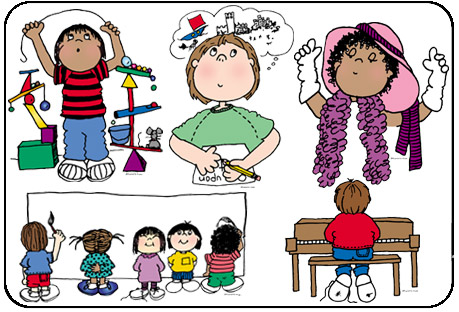 RE (Hinduism) – What different kinds of writings and stories are important to beliefs/religions?Computing – Web designers (understanding the opportunities networks offer for communication and collaboration and evaluating digital content)Music – guitars Art – Anglo-Saxon drawings, making a clay Diwali lampPHSE – Respect, levels of friendship, our links around the worldBritish Values – What happens when civil law and religious laws clash?